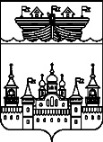 ЗЕМСКОЕ СОБРАНИЕ ВОСКРЕСЕНСКОГО МУНИЦИПАЛЬНОГО РАЙОНА НИЖЕГОРОДСКОЙ ОБЛАСТИРЕШЕНИЕ9 октября 2020 года	№68О внесении изменений в состав комиссии по координации работы по противодействию коррупции в Воскресенском муниципальном районе Нижегородской области утвержденный решением Земского собрания Воскресенского муниципального района Нижегородской области от 20 мая 2016 года № 65 «О создании комиссии по координации работы по противодействию коррупции в Воскресенском муниципальном районе Нижегородской области»В соответствии с Указом Губернатора Нижегородской области от 7 октября 2015 года № 112 «О создании комиссии по координации работы по противодействию коррупции в Нижегородской области» (с изменениями), в целях обеспечения единой государственной политики в области противодействия коррупции в Воскресенском муниципальном районе Нижегородской области, приведения в соответствие нормативно правового акта,Земское собрание района решило:1.Внести в состав комиссии по координации работы по противодействию коррупции в Воскресенском муниципальном районе Нижегородской области, утвержденный решением Земского собрания Воскресенского муниципального района Нижегородской области от 20 мая 2016 года № 65 (в ред. №137 от 26.12.2017, №28 от 07.05.2020 г.), следующие изменения:а) ввести в состав комиссии:Костерину Наталью Викторовну – консультанта отдела по профилактике коррупционных и иных правонарушений Нижегородской области; член комиссии;Махотину Светлану Николаевну – заместителя Управляющего делами администрации района по юридическим вопросам, член комиссии;б) на должность заместителя председателя комиссии назначить председателя Земского собрания Воскресенского муниципального района Ольнева Валерия Николаевича;в) вывести из состава комиссии: Бородина Е.А., Доронина С.И. 2.Контроль за исполнением настоящего решения возложить на постоянную комиссию Земского собрания по вопросам местного самоуправления, связям с общественностью, средствами массовой информации, правовой политике, работе с военнослужащими, правоохранительной деятельности.Председатель                                                                        Глава местного самоуправленияЗемского собрания района                 			      района                                    В.Н.Ольнев						       Н.В. Горячев